DAROVACÍ SMLOUVA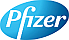 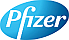 (Vzdělávací grant/Charitativní příspěvky a dary třetím stranám – hmotný dar)uzavřená dle § 2055 a násl. zákona č. 89/2012 Sb., občanský zákoník, v platném a účinném znění, a § 20 odst. 8 zákona č. 586/1992 Sb. o daních z příjmu, v platném znění, meziI. 	Předmět smlouvyPředmětem této Darovací smlouvy (dále jen „Smlouva“) jsou práva a povinnosti stran týkající se poskytnutí níže uvedeného hmotného daru Dárcem Obdarovanému, který je účelově vázán k použití pro/na níže specifikovaný účel:předmět daru: Příspěvek na zajištění účasti lékaře na kongresu European Congress of Endocrinology 2018, který se koná v termínu 19.-20.5.2018 ve Španělsku. (dále jen „Dar“);účel použití Daru: Zvýšení povědomí o hodnotě inovací ve zdravotní péči.Strany se shodly, že celková hodnota Daru činí 60 000,- Kč (včetně DPH) a předpokládané datum předání Daru bude do termínu 18.5.2018.Strany prohlašují, že Dar je darován výlučně pro potřeby Obdarovaného v rámci výše uvedeného účelu a nikoli pro potřeby jakékoli jiné osoby nebo strany. Obdarovaný se zvláště zavazuje, že nepoužije Dar pro účely jeho dalšího prodeje ani jiného zcizení a že Dar nebude použit pro soukromé účely jakékoli osoby či osobní použití jednotlivého zdravotnického pracovníka, (zejména jakéhokoli zdravotnického odborníka ve smyslu ust. § 2a zákona č. 40/1995 Sb., o regulaci reklamy, v platném znění). Tato Smlouva představuje úplnou dohodu stran týkající se darování Daru specifikovaného v článku I odst. 1 této Smlouvy.II.	Práva a povinnosti stranObdarovaný  podpisem této Smlouvy Dar přijímá a zavazuje se jej použít v souladu s příkazem Dárce, kterým se rozumí použití Daru pouze k účelům specifikovaným v čl. I odst. 1 této Smlouvy. Obdarovaný se zavazuje bezodkladně po převzetí Daru písemně potvrdit Dárci jeho převzetí. Dar se stává vlastnictvím Obdarovaného a nebezpečí škody na Daru přechází na Obdarovaného okamžikem předání Daru Obdarovanému.Kdykoli po dobu 5 let od poskytnutí Daru je Dárceoprávněn požadovat na Obdarovaném, aby předložil zprávu a důkazy o použití Daru. V případě, že Obdarovaný neprokáže použití Daru Dárci do 30 dnů od obdržení takové výzvy, má se za to, že Daru bylo použito v rozporu s touto Smlouvou. Obdarovaný je povinen postupovat v souvislosti s nabytím Daru podle příslušných ustanovení zákona č. 586/1992 Sb., o daních z příjmů, v platném znění, případně dle jiných platných právních předpisů vztahujících se k nabytí bezúplatného plnění.Obdarovaný je povinen pro účely transparentnosti zveřejnit informace týkající se poskytnutého Daru, a to zejména identifikaci poskytnutého věcného Daru, jeho hodnotu, informace o Dárci a o účelu, pro který byl Dar poskytnutý. V případě, že zveřejnění bude zahrnovat i informace o fyzických osobách (zejména zaměstnancích Obdarovaného), Obdarovaný prohlašuje, že získal veškeré potřebné souhlasy pro zveřejnění osobních údajů takových osob pro účely této Smlouvy, včetně souhlasu se zveřejněním výše uvedených informací i ze strany Dárce.III.	Prohlášení ObdarovanéhoObdarovaný podpisem této Smlouvy výslovně prohlašuje, že:účely použití Daru specifikované v čl. I odst. 1 této Smlouvy splňují požadavky ustanovení § 20 odst. 8 zákona č. 586/1992 Sb., o daních z příjmů, v platném znění; přijetím Daru se v současnosti ani v budoucnosti nezavazuje ke koupi, odběru nebo provádění reklamy výrobků Dárce nebo jiné osoby;získal všechna potřebná schválení a povolení k podpisu této Smlouvy, a tato schválení a povolení jsou platná a účinná v plném rozsahu, jakož i splnil veškeré oznamovací povinnosti týkající se uzavření této Smlouvy (jsou-li vyžadovány), a je tedy oprávněn Smlouvu uzavřít;plnění této Smlouvy z jeho strany nebude znamenat a ani nepovede k porušení právních či správních předpisů, etických pravidel či vnitřních předpisů Obdarovaného, včetně nařízení, příkazů (včetně příkazů ministra) a předpisů nadřízených orgánů, nebo jiných pravidel a pokynů, kterými je Obdarovaný povinen se řídit, nebo práv třetích osob, a zejména, že poskytnutí Daru Dárcem a přijetí Daru Obdarovaným na základě Smlouvy není vnímáno a ve výsledku nepůsobí, jakož ani nebude v žádném případě použito, jako prostředek přesvědčování či motivace k předepisování, dodávání, prodeji, výdeji nebo spotřeby či jiné podpoře výrobků Dárce či k přímému nebo nepřímému ovlivnění výsledků klinických hodnocení výrobků Dárce či přijímání jakýchkoli rozhodnutí, týkajících se Dárce či jeho výrobků. Pro účely tohoto článku III. odst. 1 písm. b) a d) budou za „výrobky Dárce“ považovány jakékoli výrobky či služby Dárce nebo osob přímo či nepřímo ovládajících Dárce nebo pod společnou kontrolou s Dárcem;nebyl Dárcem vybízen ani naváděn k podání žádosti o poskytnutí Daru;byl při podpisu této Smlouvy upozorněn na vady Daru (faktické či právní), které jsou Dárci známy.Obdarovaný dále závazně prohlašuje, že:z důvodu přijetí Daru poskytnutého Dárcem Obdarovaný a dle jeho nejlepší znalosti ani žádný jednotlivec jakkoli propojený s ním či s poskytovaným Darem, neučiní cokoli, co by mohlo vést k získání anebo udržení obchodní zakázky anebo nepatřičné obchodní výhody pro Dárce;ani Obdarovaný a dle jeho nejlepší znalosti ani žádný jednotlivec jakkoli propojený s ním či s poskytovaným Darem, nepoužijí žádnou část Daru od Dárce k přímé či nepřímé nabídce platby anebo platbě jakéhokoli finančního obnosu anebo poskytnutí čehokoli hodnotného v úsilí ovlivnit jakoukoli úřední osobu nebo jinou osobu s cílem, aby Dárce získal anebo si udržel obchodní zakázku anebo nepatřičnou obchodní výhodu, a Obdarovaný a jednotlivec uvedený výše ani dosud takovou platbu nepřijali a ani v budoucnu nepřijmou;je-li Dar poskytován jako vzdělávací grant anebo jinak za účelem podpořit nějaký vzdělávací projekt, Obdarovaný se zavazuje zajistit zveřejnění informace o tom, že Dárce poskytl Dar na konkrétní vzdělávací projekt;souhlasí, aby Dárce kdykoli veřejně prezentoval, že Obdarovanému poskytl Dar a jeho výši, včetně avšak nejen zveřejnění poskytnutí Daru na internetových stránkách provozovaných Asociací Inovativního Farmaceutického Průmyslu www.transparentnispoluprace.cz nebo na jiné ji provozované internetové stránce, a/nebo na internetových stránkách Dárce anebo jiných osob, jež jsou součástí koncernu Pfizer, a to v rozsahu uvedení identifikace Obdarovaného, kategorie Daru, resp. jeho účelu, popisu, a jeho výše či hodnoty; souhlas dle tohoto ustanovení Obdarovaný uděluje na neomezenou dobu, a strany se dohodly, že jej nelze jednostranně zrušit a odvolat jako oddělitelnou část Smlouvy;souhlasí, že Dárce má právo pozastavit poskytnutí Daru anebo žádat jeho vrácení, dozví-li se, že Obdarovaný anebo kterýkoli jednotlivci propojení s Obdarovaným anebo s poskytnutím Daru použili anebo zamýšlí použít jakoukoli část Daru s cílem nepatřičně usilovat o ovlivnění jakékoli Úřední osoby anebo jiné osoby za účelem získaní anebo udržení obchodní zakázky anebo nabytí obchodní výhody.Pokud (i) se jakékoli prohlášení Obdarovaného v čl. III odst. 1 nebo 2 této Smlouvy ukáže nepravdivým nebo bude porušeno anebo pokud (ii) Dárce použije Dar v rozporu s příkazem Dárce, resp. jinak než pro účel stanovený v čl. I. odst. 1 této Smlouvy, nebo pokud se má dle čl. II. odst. 2 za to, že Dar byl použít v rozporu s touto Smlouvou, anebo pokud (iii) se Dárce dozví, že Obdarovaný anebo kterýkoli jednotlivci propojení s Obdarovaným anebo s poskytnutím Daru zamýšlí použít jakoukoli část Daru s cílem nepatřičně usilovat o ovlivnění jakékoli Úřední osoby anebo jiné osoby za účelem získaní anebo udržení obchodní zakázky anebo nabytí obchodní výhody, bude to považováno za podstatné porušení této Smlouvy Obdarovaným a nevděk. Dárce je v takovém případě oprávněn odstoupit od této Smlouvy písemným oznámením doručeným Obdarovanému a účinným okamžikem odstoupení a Obdarovaný je povinen Dárci bez zbytečného odkladu Dar vrátit. IV.	Závěrečná ustanoveníStrany si nepřejí, aby nad rámec výslovných ustanovení této Smlouvy byla jakákoliv práva a povinnosti Stran dovozovány z dosavadní či budoucí praxe zavedené mezi Stranami či zvyklostí zachovávaných obecně či v odvětví týkajícím se předmětu plnění této Smlouvy, ledaže je ve Smlouvě výslovně sjednáno jinak.Smlouvu lze doplnit či změnit pouze po dohodě smluvních stran a ve formě písemných, číslovaných dodatků. Obdarovaný se zavazuje nahradit Dárci škodu, kterou Dárce případně utrpí v souvislosti s odstoupením od této Smlouvy a/nebo porušením této Smlouvy Obdarovaným.Smlouva nabývá platnosti a účinnosti dnem podpisu poslední smluvní stranou.Smluvní strany svými podpisy stvrzují, že si Smlouvu přečetly a s jejím zněním souhlasí a že tato Smlouva byla podepsána z jejich svobodné vůle, vážně a nikoli za nápadně nevýhodných podmínek.Smlouva se řídí příslušnými právními předpisy České republiky. Případné spory z ní budou rozhodovány u příslušných soudů České republiky.Smlouva je sepsána ve dvou stejnopisech s platností originálu, z nichž po jednom obdrží každá smluvní strana.V.........................dne.................					V.........................dne.................				 _________________________					_________________________   Pfizer PFE, spol. s r.o.			 		      Všeobecná fakultní nemocnice v PrazeMUDr. Pavel Sedláček, jednatel			                   Mgr. Dana Jurásková, Ph.D., MBA, ředitelkaDárcemObdarovanýmPfizer PFE, spol. s r.o.Všeobecná fakultní nemocnice v PrazeZastoupená MUDr. Pavlem Sedláčkem, jednatelZastoupená Mgr. Danou Juráskovou, Ph.D., MBA, ředitelkaStroupežnického 17U Nemocnice 499/2150 00  Praha 5128 08  Praha 2Česká republikaČeská republikaIČO: 03212301IČO: 00064165DIČ: CZ00064165DIČ: CZ03212301Číslo účtu: 10006-24035021/0710Obchodní rejstřík vedený u Městského souduv Praze, oddíl C, vložka 228795(dále jen „Dárce“)(dále jen „Obdarovaný“)